Colleges and Student Services Committee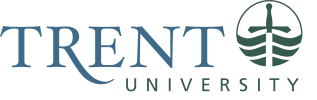 2019-20Meeting date: Wednesday October 30, 2019Location: Champlain G4 AgendaChair’s Welcome (Melanie Buddle)Approval of agendaApproval of September 25th meeting minutesThe Mental Health Initiative (Kate MacIsaac)Issue-based Committee discussionAVP Students Update (Nona Robinson)Round Table UpdatesOther businessAdjournmentIn attendance: Melanie Buddle (Chair), Nona Robinson (AVP Students), Lesley Hulcoop (Secretary), Natalie Goodlet (OSA), Rachel Smylie (TCSA), Stewart Engelberg (Wellness), Mark Murdoch (Foodservices), Jessica Evans (TI), Johanna Hart (Campus Programs), Garae Goodman (GC), Jaime Waite (TC), Ryan McNeil-Smith (OC), Sandra Kemet-N’Guessan (TGSA) and Ropafadzo Mungwari (TISA).Regrets: Gytha Chapman (LEC)Absent: Jessica Fappier (TUNA) and Adriana Long (CC)1. Chair’s Remarks – Melanie Buddle2. Approval of AgendaMotioned by Mark Murdoch. Seconded by Rachel Smylie.  All in Favor.3. Approval of September 25th meeting minutesMotioned by Jessica Evans. Seconded by Johanna Hart.  Five in Favor4. The Mental Health Initiative (Kate MacIsaac)Kate MacIsaac discussed the Mental Health Initiative (see accompanying PowerPoint presentation).   Her presentation was followed by CASSC members breaking into groups to provide feedback on goal areas and recommendations (see accompanying Goals and Recommendations documents).  Please take this discussion back to your groups, If you have any further feedback, please email Kate (kmacisaac@trentu.ca)5. Issue-based Committee discussionThe purpose of an issue-based Committee is for a topic that you want to dig into a little bit deeper.   It is good to do something specific and not too broad.We can also discuss topics as a group rather than creating a committee.If you have any topics to you would like CASSC to address, please send them to Melanie or Lesley.6.  AVP Students Update – Nona RobinsonHousing Student Consultation on the housing strategy is taking place this week.Looking for feedback with plans for a potential new College and expansion with an existing residence.We will start to see progress with development on campus over the next 10 years. Funding will also go into creating more classrooms, non-academic spaces, etc. (not just residence rooms and cafeterias).Student Choice Higher opt out rate for Trent compared to the average opt-out of other schools. This may be due to financial issues as 75-80% of Trent students are on financial aid. However, unlike other institutions in Ontario, our enrollment has gone up about 35%, so even if you had a high opt-out rate, your association or group would probably be in the same or better shape then 4 or 5 years ago.Levy groups were generally happy with the two-week opt-out period but would like to see some changes in in terms of communication about what they do and how they contribute to the campus experience.Lowest opt out rates were for groups focused on direct support for other people, social justice, environmental issues, etc. Groups that were hit the hardest by the opt-out were campus media and art groups.CASSC needs to develop a brief document for non-compulsory ancillary fees so there are some procedures in place for fee increases for those fees that students can now opt-out of. We will strike a committee to work on a policy to bring back to CASSC. Rachel Smylie, Garae Goodman, Jaime Waite, and Ropa Mungwari have volunteered to sit on this committee.Sexual Violence Task Force Has had two meetings now.Discussed training for first responders and outreach to downtown clubs and bars on education and prevention and providing staff with training.First Peoples House of Learning (FPHL) Tensions and challenges due to the Indigenous course requirement. Looking into how we can avoid those issues moving forward.Looking into training more facilitators in the KAIROS Blanket exercise, which is a participatory Indigenous history lesson (https://www.kairosblanketexercise.org/).Law and JusticeFacilitated a law and policy institute were we analyzed a wide range of legal and policy issues that Universities encounter on a regular basis. 7. Round table UpdatesFood ServicesFood service professionals from Trent University, Fleming College and more than a dozen other schools from across Ontario attended Peterborough’s first-ever “Forward Food Culinary Experience,” October 23 to 24, for a two-day training for chefs on how to create delicious, cost-effective and sustainable plant-based dishes.Bata Bean has been open 4 weeks now and is doing well.Durham is developing a new residence and foodservices space with the goal to becoming disposable containers free.Planning on holding a total campus mac and cheese throw down before next reading week (colleges as well as seasoned spoon, the planet, etc.) There has been in increase in the use of single use take-out containers Although there has been a decrease in use of eco trays there is an increase in reusable mugs being used on campus GCTrip to the Yorkdale Mall trip on November 16thCollege breakfast November 17th Looking into creating a fee for students who sign up for these event but don’t attendTraillHas held some successful movie nightsTCSACoordinating with the Colleges on De-Stressor events to be held before exams begin.Upcoming Frost Week- trying to make it more like fall orientation.Working at increasing Senate representation.  Currently just a part-time student representative on Senate.TISAJapanese culture night November 8th  Afrobana November 9th Latin American Film Festival November 15th All upcoming events are posted on the TISA Facebook page and Instagram Focusing on immigration and what international students need for Q & A’s Health and WellnessRewriting the Emotional Support and Assistive Animal Policy and revised the Pets on Campus Policy.The trans-care clinic in Peterborough has closed so there is a huge gap in care. Hopefully we can recruit a doctor who is able to do this.We would like to be able to take more interns, but currently don’t have the space for them.TGSA Upcoming Grad Studies Conference on how other Graduate Associations function in their Universities.Will be holding another panel discussion on how to juggle graduate work, work and personal life as a Grad student.Trent International Orientation: hoping to bring in ESL students earlier so testing can be held earlier and there is time for more orientation events.  Looking forward to Winter Orientation.Very busy at TI with Advising and half of the team is out recruiting.OCFall college weekend event saw an increase in attendance Highest election participation yet and very positive feedback East Bank vs. West Back coming next month so look for promotion around campusInterested in cross cabinet collaboration on college events OC BBQ’s have been a great way for resident students and cabinet students to connect CollegesPlease read your College newsletters.  You can also ask to subscribe to the other College newsletters.The Student Experience Portal is going offline for a few days while they do updates.Currently there is a 3-4 week wait for Academic Advising.  Adam Guzkowski is now working in Champlain to help with volume. Also, Traill College often has open appointments and has both Academic Advising and Academic Skills and can do phone appointments.8. Other business – The Annual Student Engagement Survey will be going out very soon and closes on November 30. By completing this survey, you will be providing Trent University with valuable information on how to best support you and your fellow students. You can also enter yourself for a chance to win great prizes, such as an Apple iPad Pro and Trent Cash.9. AdjournmentMotioned by Rachel Smylie and seconded by Stewart Engelberg.